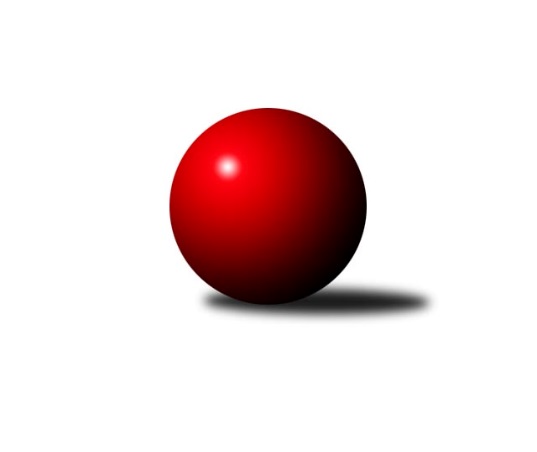 Č.6Ročník 2022/2023	1.6.2024 Okresní přebor - skupina B 2022/2023Statistika 6. kolaTabulka družstev:		družstvo	záp	výh	rem	proh	skore	sety	průměr	body	plné	dorážka	chyby	1.	TJ Lokomotiva Ústí n. L. D	6	5	0	1	26.0 : 10.0 	(28.5 : 19.5)	1652	10	1176	477	34.7	2.	Sokol Ústí n. L. B	6	4	0	2	23.0 : 13.0 	(25.5 : 22.5)	1562	8	1119	443	41.5	3.	Sokol Ústí n. L. C	6	4	0	2	22.0 : 14.0 	(30.0 : 18.0)	1564	8	1107	457	42.7	4.	TJ Kovostroj Děčín C	6	4	0	2	19.0 : 17.0 	(25.0 : 23.0)	1610	8	1134	476	31.3	5.	TJ Union Děčín	5	3	0	2	19.0 : 11.0 	(27.0 : 13.0)	1563	6	1109	454	40	6.	TJ Teplice Letná C	6	3	0	3	19.0 : 17.0 	(23.0 : 25.0)	1520	6	1078	442	45.8	7.	KO Česká Kamenice B	6	3	0	3	18.0 : 18.0 	(27.0 : 21.0)	1483	6	1064	419	48.8	8.	Sokol Roudnice nad Labem	6	2	0	4	12.0 : 24.0 	(16.5 : 31.5)	1502	4	1081	421	38.8	9.	TJ Teplice Letná D	6	1	0	5	9.0 : 27.0 	(15.0 : 33.0)	1458	2	1044	415	51.5	10.	SKK Bohušovice C	5	0	0	5	7.0 : 23.0 	(14.5 : 25.5)	1459	0	1044	415	51Tabulka doma:		družstvo	záp	výh	rem	proh	skore	sety	průměr	body	maximum	minimum	1.	TJ Lokomotiva Ústí n. L. D	4	4	0	0	19.0 : 5.0 	(18.5 : 13.5)	1664	8	1725	1616	2.	TJ Kovostroj Děčín C	4	4	0	0	17.0 : 7.0 	(19.0 : 13.0)	1636	8	1664	1597	3.	Sokol Ústí n. L. B	3	3	0	0	16.0 : 2.0 	(15.0 : 9.0)	1522	6	1588	1484	4.	Sokol Ústí n. L. C	3	3	0	0	15.0 : 3.0 	(18.0 : 6.0)	1537	6	1556	1507	5.	TJ Teplice Letná C	3	3	0	0	14.0 : 4.0 	(15.0 : 9.0)	1601	6	1672	1506	6.	KO Česká Kamenice B	2	2	0	0	10.0 : 2.0 	(13.0 : 3.0)	1618	4	1637	1599	7.	TJ Union Děčín	2	2	0	0	10.0 : 2.0 	(12.0 : 4.0)	1486	4	1491	1480	8.	Sokol Roudnice nad Labem	4	2	0	2	10.0 : 14.0 	(12.5 : 19.5)	1579	4	1605	1514	9.	SKK Bohušovice C	2	0	0	2	3.0 : 9.0 	(6.5 : 9.5)	1470	0	1475	1465	10.	TJ Teplice Letná D	2	0	0	2	2.0 : 10.0 	(5.0 : 11.0)	1481	0	1510	1451Tabulka venku:		družstvo	záp	výh	rem	proh	skore	sety	průměr	body	maximum	minimum	1.	TJ Lokomotiva Ústí n. L. D	2	1	0	1	7.0 : 5.0 	(10.0 : 6.0)	1647	2	1662	1631	2.	TJ Union Děčín	3	1	0	2	9.0 : 9.0 	(15.0 : 9.0)	1589	2	1660	1551	3.	Sokol Ústí n. L. C	3	1	0	2	7.0 : 11.0 	(12.0 : 12.0)	1548	2	1597	1476	4.	Sokol Ústí n. L. B	3	1	0	2	7.0 : 11.0 	(10.5 : 13.5)	1575	2	1605	1523	5.	KO Česká Kamenice B	4	1	0	3	8.0 : 16.0 	(14.0 : 18.0)	1439	2	1530	1297	6.	TJ Teplice Letná D	4	1	0	3	7.0 : 17.0 	(10.0 : 22.0)	1453	2	1548	1241	7.	TJ Kovostroj Děčín C	2	0	0	2	2.0 : 10.0 	(6.0 : 10.0)	1598	0	1678	1517	8.	Sokol Roudnice nad Labem	2	0	0	2	2.0 : 10.0 	(4.0 : 12.0)	1464	0	1523	1404	9.	TJ Teplice Letná C	3	0	0	3	5.0 : 13.0 	(8.0 : 16.0)	1494	0	1569	1376	10.	SKK Bohušovice C	3	0	0	3	4.0 : 14.0 	(8.0 : 16.0)	1455	0	1488	1422Tabulka podzimní části:		družstvo	záp	výh	rem	proh	skore	sety	průměr	body	doma	venku	1.	TJ Lokomotiva Ústí n. L. D	6	5	0	1	26.0 : 10.0 	(28.5 : 19.5)	1652	10 	4 	0 	0 	1 	0 	1	2.	Sokol Ústí n. L. B	6	4	0	2	23.0 : 13.0 	(25.5 : 22.5)	1562	8 	3 	0 	0 	1 	0 	2	3.	Sokol Ústí n. L. C	6	4	0	2	22.0 : 14.0 	(30.0 : 18.0)	1564	8 	3 	0 	0 	1 	0 	2	4.	TJ Kovostroj Děčín C	6	4	0	2	19.0 : 17.0 	(25.0 : 23.0)	1610	8 	4 	0 	0 	0 	0 	2	5.	TJ Union Děčín	5	3	0	2	19.0 : 11.0 	(27.0 : 13.0)	1563	6 	2 	0 	0 	1 	0 	2	6.	TJ Teplice Letná C	6	3	0	3	19.0 : 17.0 	(23.0 : 25.0)	1520	6 	3 	0 	0 	0 	0 	3	7.	KO Česká Kamenice B	6	3	0	3	18.0 : 18.0 	(27.0 : 21.0)	1483	6 	2 	0 	0 	1 	0 	3	8.	Sokol Roudnice nad Labem	6	2	0	4	12.0 : 24.0 	(16.5 : 31.5)	1502	4 	2 	0 	2 	0 	0 	2	9.	TJ Teplice Letná D	6	1	0	5	9.0 : 27.0 	(15.0 : 33.0)	1458	2 	0 	0 	2 	1 	0 	3	10.	SKK Bohušovice C	5	0	0	5	7.0 : 23.0 	(14.5 : 25.5)	1459	0 	0 	0 	2 	0 	0 	3Tabulka jarní části:		družstvo	záp	výh	rem	proh	skore	sety	průměr	body	doma	venku	1.	SKK Bohušovice C	0	0	0	0	0.0 : 0.0 	(0.0 : 0.0)	0	0 	0 	0 	0 	0 	0 	0 	2.	TJ Lokomotiva Ústí n. L. D	0	0	0	0	0.0 : 0.0 	(0.0 : 0.0)	0	0 	0 	0 	0 	0 	0 	0 	3.	Sokol Roudnice nad Labem	0	0	0	0	0.0 : 0.0 	(0.0 : 0.0)	0	0 	0 	0 	0 	0 	0 	0 	4.	TJ Union Děčín	0	0	0	0	0.0 : 0.0 	(0.0 : 0.0)	0	0 	0 	0 	0 	0 	0 	0 	5.	Sokol Ústí n. L. C	0	0	0	0	0.0 : 0.0 	(0.0 : 0.0)	0	0 	0 	0 	0 	0 	0 	0 	6.	TJ Kovostroj Děčín C	0	0	0	0	0.0 : 0.0 	(0.0 : 0.0)	0	0 	0 	0 	0 	0 	0 	0 	7.	TJ Teplice Letná C	0	0	0	0	0.0 : 0.0 	(0.0 : 0.0)	0	0 	0 	0 	0 	0 	0 	0 	8.	TJ Teplice Letná D	0	0	0	0	0.0 : 0.0 	(0.0 : 0.0)	0	0 	0 	0 	0 	0 	0 	0 	9.	KO Česká Kamenice B	0	0	0	0	0.0 : 0.0 	(0.0 : 0.0)	0	0 	0 	0 	0 	0 	0 	0 	10.	Sokol Ústí n. L. B	0	0	0	0	0.0 : 0.0 	(0.0 : 0.0)	0	0 	0 	0 	0 	0 	0 	0 Zisk bodů pro družstvo:		jméno hráče	družstvo	body	zápasy	v %	dílčí body	sety	v %	1.	Pavel Nováček 	Sokol Ústí n. L. C 	6	/	6	(100%)	11	/	12	(92%)	2.	Petr Staněk 	Sokol Ústí n. L. B 	6	/	6	(100%)	8	/	12	(67%)	3.	Jaroslav Vorlický 	TJ Lokomotiva Ústí n. L. D 	5	/	5	(100%)	7.5	/	10	(75%)	4.	Kristýna Vorlická 	TJ Lokomotiva Ústí n. L. D 	5	/	6	(83%)	10	/	12	(83%)	5.	Simona Puschová 	Sokol Ústí n. L. C 	5	/	6	(83%)	9	/	12	(75%)	6.	Filip Dítě 	TJ Union Děčín 	4	/	4	(100%)	7	/	8	(88%)	7.	Josef Devera ml.	SKK Bohušovice C 	4	/	4	(100%)	7	/	8	(88%)	8.	Martin Soukup 	TJ Teplice Letná C 	4	/	5	(80%)	7	/	10	(70%)	9.	Pavel Mihalík 	Sokol Ústí n. L. B 	4	/	6	(67%)	9.5	/	12	(79%)	10.	Jan Chvátal 	KO Česká Kamenice B 	4	/	6	(67%)	9	/	12	(75%)	11.	Miroslav Rejchrt 	TJ Kovostroj Děčín C 	4	/	6	(67%)	7	/	12	(58%)	12.	Martin Lukeš 	TJ Teplice Letná C 	3	/	3	(100%)	5	/	6	(83%)	13.	Jan Pecha 	TJ Union Děčín 	3	/	4	(75%)	7	/	8	(88%)	14.	Petr Veselý 	TJ Kovostroj Děčín C 	3	/	4	(75%)	6	/	8	(75%)	15.	Miroslav Král 	KO Česká Kamenice B 	3	/	5	(60%)	7	/	10	(70%)	16.	Martin Pokorný 	TJ Teplice Letná D 	3	/	5	(60%)	6	/	10	(60%)	17.	Michal Horňák 	TJ Teplice Letná C 	3	/	6	(50%)	7	/	12	(58%)	18.	Ivan Králik 	TJ Teplice Letná D 	3	/	6	(50%)	6	/	12	(50%)	19.	Petr Došek 	Sokol Roudnice nad Labem 	3	/	6	(50%)	6	/	12	(50%)	20.	Tomáš Kocman 	TJ Lokomotiva Ústí n. L. D 	2	/	2	(100%)	3	/	4	(75%)	21.	Petr Kumstát 	TJ Union Děčín 	2	/	2	(100%)	3	/	4	(75%)	22.	Josef Matoušek 	TJ Lokomotiva Ústí n. L. D 	2	/	3	(67%)	4	/	6	(67%)	23.	Vladislav Janda 	KO Česká Kamenice B 	2	/	3	(67%)	4	/	6	(67%)	24.	Milan Pecha ml.	TJ Union Děčín 	2	/	3	(67%)	3	/	6	(50%)	25.	Petr Šanda 	Sokol Ústí n. L. C 	2	/	4	(50%)	5	/	8	(63%)	26.	Josef Kecher 	Sokol Roudnice nad Labem 	2	/	4	(50%)	3.5	/	8	(44%)	27.	Antonín Hrabě 	TJ Kovostroj Děčín C 	2	/	6	(33%)	6	/	12	(50%)	28.	Radek Plicka 	Sokol Roudnice nad Labem 	2	/	6	(33%)	5	/	12	(42%)	29.	Eva Říhová 	KO Česká Kamenice B 	1	/	1	(100%)	2	/	2	(100%)	30.	Roman Filip 	SKK Bohušovice C 	1	/	1	(100%)	1	/	2	(50%)	31.	Kamil Navrátil 	TJ Union Děčín 	1	/	2	(50%)	3	/	4	(75%)	32.	Kryštof Rusek 	TJ Teplice Letná D 	1	/	2	(50%)	2	/	4	(50%)	33.	Eva Staňková 	TJ Teplice Letná C 	1	/	2	(50%)	2	/	4	(50%)	34.	Jitka Sottnerová 	TJ Lokomotiva Ústí n. L. D 	1	/	2	(50%)	1	/	4	(25%)	35.	Libor Hekerle 	KO Česká Kamenice B 	1	/	2	(50%)	1	/	4	(25%)	36.	Čestmír Dvořák 	TJ Kovostroj Děčín C 	1	/	3	(33%)	4	/	6	(67%)	37.	Eugen Šroff 	Sokol Ústí n. L. B 	1	/	3	(33%)	2	/	6	(33%)	38.	Sabina Formánková 	TJ Teplice Letná C 	1	/	3	(33%)	1	/	6	(17%)	39.	Jiří Pulchart 	Sokol Ústí n. L. B 	1	/	4	(25%)	2.5	/	8	(31%)	40.	Sylva Vahalová 	SKK Bohušovice C 	1	/	4	(25%)	2	/	8	(25%)	41.	Jana Sobotková 	TJ Kovostroj Děčín C 	1	/	4	(25%)	2	/	8	(25%)	42.	Luďka Maříková 	SKK Bohušovice C 	1	/	4	(25%)	2	/	8	(25%)	43.	Jiří Malec 	KO Česká Kamenice B 	1	/	5	(20%)	4	/	10	(40%)	44.	Matěj Petýrek 	TJ Lokomotiva Ústí n. L. D 	1	/	5	(20%)	3	/	10	(30%)	45.	Vladimír Chrpa 	Sokol Roudnice nad Labem 	1	/	5	(20%)	2	/	10	(20%)	46.	Jiří Kyral 	Sokol Ústí n. L. C 	0	/	1	(0%)	1	/	2	(50%)	47.	Václav Pavelka 	TJ Union Děčín 	0	/	1	(0%)	1	/	2	(50%)	48.	Martin Dítě 	TJ Union Děčín 	0	/	1	(0%)	1	/	2	(50%)	49.	Adolf Michel 	Sokol Ústí n. L. C 	0	/	1	(0%)	0	/	2	(0%)	50.	Jana Němečková 	TJ Teplice Letná D 	0	/	1	(0%)	0	/	2	(0%)	51.	Tomáš Rabas 	TJ Teplice Letná D 	0	/	1	(0%)	0	/	2	(0%)	52.	Petr Prouza st.	SKK Bohušovice C 	0	/	1	(0%)	0	/	2	(0%)	53.	Tereza Brožková 	SKK Bohušovice C 	0	/	2	(0%)	1	/	4	(25%)	54.	Olga Urbanová 	KO Česká Kamenice B 	0	/	2	(0%)	0	/	4	(0%)	55.	Jan Baco 	TJ Union Děčín 	0	/	2	(0%)	0	/	4	(0%)	56.	Milan Wundrawitz 	Sokol Ústí n. L. B 	0	/	2	(0%)	0	/	4	(0%)	57.	Jaroslav Kuneš 	Sokol Ústí n. L. C 	0	/	2	(0%)	0	/	4	(0%)	58.	Alois Haluska 	Sokol Roudnice nad Labem 	0	/	3	(0%)	0	/	6	(0%)	59.	Magdalena Šabatová 	SKK Bohušovice C 	0	/	4	(0%)	1.5	/	8	(19%)	60.	Jindřich Hruška 	TJ Teplice Letná C 	0	/	4	(0%)	0	/	8	(0%)	61.	Markéta Matějáková 	TJ Teplice Letná D 	0	/	4	(0%)	0	/	8	(0%)	62.	Jana Jarošová 	TJ Teplice Letná D 	0	/	5	(0%)	1	/	10	(10%)Průměry na kuželnách:		kuželna	průměr	plné	dorážka	chyby	výkon na hráče	1.	TJ Lokomotiva Ústí nad Labem, 1-4	1629	1151	477	34.8	(407.3)	2.	Kovostroj Děčín, 1-2	1595	1130	465	39.1	(398.8)	3.	Roudnice, 1-2	1577	1110	467	34.4	(394.3)	4.	Česká Kamenice, 1-2	1548	1099	449	44.0	(387.1)	5.	TJ Teplice Letná, 1-2	1524	1093	431	46.5	(381.2)	6.	TJ Teplice Letná, 3-4	1522	1071	451	46.3	(380.5)	7.	Bohušovice, 1-4	1513	1074	438	50.3	(378.3)	8.	Sokol Ústí, 1-2	1471	1056	415	46.7	(368.0)	9.	Union Děčín, 1-2	1412	1017	395	51.8	(353.2)Nejlepší výkony na kuželnách:TJ Lokomotiva Ústí nad Labem, 1-4TJ Lokomotiva Ústí n. L. D	1725	2. kolo	Antonín Hrabě 	TJ Kovostroj Děčín C	454	2. koloTJ Kovostroj Děčín C	1678	2. kolo	Josef Matoušek 	TJ Lokomotiva Ústí n. L. D	449	2. koloTJ Lokomotiva Ústí n. L. D	1668	4. kolo	Kristýna Vorlická 	TJ Lokomotiva Ústí n. L. D	443	2. koloTJ Lokomotiva Ústí n. L. D	1648	1. kolo	Kristýna Vorlická 	TJ Lokomotiva Ústí n. L. D	441	4. koloTJ Lokomotiva Ústí n. L. D	1616	6. kolo	Ivan Králik 	TJ Teplice Letná D	441	6. koloSokol Ústí n. L. B	1598	4. kolo	Petr Staněk 	Sokol Ústí n. L. B	437	4. koloTJ Union Děčín	1551	1. kolo	Josef Matoušek 	TJ Lokomotiva Ústí n. L. D	430	1. koloTJ Teplice Letná D	1548	6. kolo	Jaroslav Vorlický 	TJ Lokomotiva Ústí n. L. D	427	2. kolo		. kolo	Kristýna Vorlická 	TJ Lokomotiva Ústí n. L. D	424	1. kolo		. kolo	Matěj Petýrek 	TJ Lokomotiva Ústí n. L. D	422	4. koloKovostroj Děčín, 1-2TJ Kovostroj Děčín C	1664	3. kolo	Filip Dítě 	TJ Union Děčín	446	3. koloTJ Kovostroj Děčín C	1648	4. kolo	Petr Došek 	Sokol Roudnice nad Labem	438	4. koloTJ Kovostroj Děčín C	1634	1. kolo	Pavel Nováček 	Sokol Ústí n. L. C	438	1. koloTJ Kovostroj Děčín C	1597	6. kolo	Petr Veselý 	TJ Kovostroj Děčín C	437	3. koloSokol Ústí n. L. C	1572	1. kolo	Miroslav Rejchrt 	TJ Kovostroj Děčín C	430	6. koloTJ Teplice Letná C	1569	6. kolo	Martin Soukup 	TJ Teplice Letná C	428	6. koloTJ Union Děčín	1556	3. kolo	Miroslav Rejchrt 	TJ Kovostroj Děčín C	426	4. koloSokol Roudnice nad Labem	1523	4. kolo	Simona Puschová 	Sokol Ústí n. L. C	423	1. kolo		. kolo	Jana Sobotková 	TJ Kovostroj Děčín C	420	4. kolo		. kolo	Antonín Hrabě 	TJ Kovostroj Děčín C	418	6. koloRoudnice, 1-2TJ Union Děčín	1660	5. kolo	Roman Filip 	SKK Bohušovice C	432	1. koloTJ Lokomotiva Ústí n. L. D	1631	3. kolo	Petr Došek 	Sokol Roudnice nad Labem	431	1. koloSokol Roudnice nad Labem	1605	6. kolo	Filip Dítě 	TJ Union Děčín	427	5. koloSokol Roudnice nad Labem	1601	1. kolo	Radek Plicka 	Sokol Roudnice nad Labem	427	6. koloSokol Roudnice nad Labem	1596	3. kolo	Milan Pecha ml.	TJ Union Děčín	425	5. koloSokol Ústí n. L. B	1523	6. kolo	Petr Došek 	Sokol Roudnice nad Labem	423	3. koloSokol Roudnice nad Labem	1514	5. kolo	Radek Plicka 	Sokol Roudnice nad Labem	422	1. koloSKK Bohušovice C	1488	1. kolo	Tomáš Kocman 	TJ Lokomotiva Ústí n. L. D	421	3. kolo		. kolo	Kristýna Vorlická 	TJ Lokomotiva Ústí n. L. D	419	3. kolo		. kolo	Petr Kumstát 	TJ Union Děčín	412	5. koloČeská Kamenice, 1-2KO Česká Kamenice B	1637	5. kolo	Jan Chvátal 	KO Česká Kamenice B	452	2. koloKO Česká Kamenice B	1599	2. kolo	Michal Horňák 	TJ Teplice Letná C	434	2. koloTJ Teplice Letná C	1536	2. kolo	Jan Chvátal 	KO Česká Kamenice B	424	5. koloSKK Bohušovice C	1422	5. kolo	Vladislav Janda 	KO Česká Kamenice B	422	5. kolo		. kolo	Luďka Maříková 	SKK Bohušovice C	408	5. kolo		. kolo	Jiří Malec 	KO Česká Kamenice B	406	5. kolo		. kolo	Martin Soukup 	TJ Teplice Letná C	399	2. kolo		. kolo	Eva Říhová 	KO Česká Kamenice B	399	2. kolo		. kolo	Miroslav Král 	KO Česká Kamenice B	385	5. kolo		. kolo	Miroslav Král 	KO Česká Kamenice B	383	2. koloTJ Teplice Letná, 1-2TJ Teplice Letná C	1672	5. kolo	Martin Lukeš 	TJ Teplice Letná C	462	5. koloTJ Lokomotiva Ústí n. L. D	1662	5. kolo	Martin Soukup 	TJ Teplice Letná C	443	5. koloTJ Teplice Letná C	1624	1. kolo	Kristýna Vorlická 	TJ Lokomotiva Ústí n. L. D	443	5. koloTJ Teplice Letná D	1514	1. kolo	Martin Soukup 	TJ Teplice Letná C	430	1. koloTJ Teplice Letná C	1506	3. kolo	Martin Lukeš 	TJ Teplice Letná C	427	1. koloSKK Bohušovice C	1455	3. kolo	Matěj Petýrek 	TJ Lokomotiva Ústí n. L. D	424	5. kolo		. kolo	Jaroslav Vorlický 	TJ Lokomotiva Ústí n. L. D	418	5. kolo		. kolo	Michal Horňák 	TJ Teplice Letná C	416	5. kolo		. kolo	Michal Horňák 	TJ Teplice Letná C	408	1. kolo		. kolo	Martin Lukeš 	TJ Teplice Letná C	405	3. koloTJ Teplice Letná, 3-4Sokol Ústí n. L. C	1597	5. kolo	Pavel Nováček 	Sokol Ústí n. L. C	476	5. koloKO Česká Kamenice B	1530	3. kolo	Jiří Malec 	KO Česká Kamenice B	413	3. koloTJ Teplice Letná D	1510	5. kolo	Vladislav Janda 	KO Česká Kamenice B	403	3. koloTJ Teplice Letná D	1451	3. kolo	Ivan Králik 	TJ Teplice Letná D	402	3. kolo		. kolo	Ivan Králik 	TJ Teplice Letná D	400	5. kolo		. kolo	Kryštof Rusek 	TJ Teplice Letná D	391	5. kolo		. kolo	Jan Chvátal 	KO Česká Kamenice B	389	3. kolo		. kolo	Kryštof Rusek 	TJ Teplice Letná D	389	3. kolo		. kolo	Simona Puschová 	Sokol Ústí n. L. C	387	5. kolo		. kolo	Martin Pokorný 	TJ Teplice Letná D	380	5. koloBohušovice, 1-4Sokol Ústí n. L. B	1605	2. kolo	Pavel Mihalík 	Sokol Ústí n. L. B	439	2. koloTJ Teplice Letná D	1508	4. kolo	Martin Pokorný 	TJ Teplice Letná D	424	4. koloSKK Bohušovice C	1475	4. kolo	Petr Staněk 	Sokol Ústí n. L. B	419	2. koloSKK Bohušovice C	1465	2. kolo	Josef Devera ml.	SKK Bohušovice C	419	4. kolo		. kolo	Josef Devera ml.	SKK Bohušovice C	400	2. kolo		. kolo	Milan Wundrawitz 	Sokol Ústí n. L. B	393	2. kolo		. kolo	Ivan Králik 	TJ Teplice Letná D	392	4. kolo		. kolo	Luďka Maříková 	SKK Bohušovice C	391	2. kolo		. kolo	Luďka Maříková 	SKK Bohušovice C	389	4. kolo		. kolo	Tomáš Rabas 	TJ Teplice Letná D	383	4. koloSokol Ústí, 1-2Sokol Ústí n. L. B	1588	5. kolo	Petr Staněk 	Sokol Ústí n. L. B	433	5. koloSokol Ústí n. L. C	1556	2. kolo	Pavel Nováček 	Sokol Ústí n. L. C	427	2. koloSokol Ústí n. L. C	1549	6. kolo	Pavel Nováček 	Sokol Ústí n. L. C	424	4. koloTJ Kovostroj Děčín C	1517	5. kolo	Petr Staněk 	Sokol Ústí n. L. B	418	1. koloSokol Ústí n. L. C	1507	4. kolo	Simona Puschová 	Sokol Ústí n. L. C	416	4. koloSokol Ústí n. L. B	1495	3. kolo	Miroslav Rejchrt 	TJ Kovostroj Děčín C	413	5. koloSokol Ústí n. L. B	1484	1. kolo	Pavel Nováček 	Sokol Ústí n. L. C	405	3. koloSokol Ústí n. L. C	1476	3. kolo	Jan Chvátal 	KO Česká Kamenice B	402	1. koloKO Česká Kamenice B	1414	1. kolo	Petr Staněk 	Sokol Ústí n. L. B	400	3. koloSokol Roudnice nad Labem	1404	2. kolo	Jiří Kyral 	Sokol Ústí n. L. C	399	3. koloUnion Děčín, 1-2TJ Union Děčín	1491	4. kolo	Filip Dítě 	TJ Union Děčín	425	2. koloTJ Union Děčín	1480	2. kolo	Josef Devera ml.	SKK Bohušovice C	408	6. koloTJ Union Děčín	1461	6. kolo	Milan Pecha ml.	TJ Union Děčín	395	6. koloKO Česká Kamenice B	1430	4. kolo	Jan Pecha 	TJ Union Děčín	393	4. koloSKK Bohušovice C	1373	6. kolo	Filip Dítě 	TJ Union Děčín	391	4. koloTJ Teplice Letná D	1241	2. kolo	Jan Pecha 	TJ Union Děčín	383	2. kolo		. kolo	Jiří Malec 	KO Česká Kamenice B	379	4. kolo		. kolo	Milan Pecha ml.	TJ Union Děčín	376	4. kolo		. kolo	Miroslav Král 	KO Česká Kamenice B	365	4. kolo		. kolo	Jan Chvátal 	KO Česká Kamenice B	364	4. koloČetnost výsledků:	6.0 : 0.0	2x	5.0 : 1.0	15x	4.0 : 2.0	7x	2.0 : 4.0	2x	1.0 : 5.0	2x	0.0 : 6.0	2x